SET-B1. 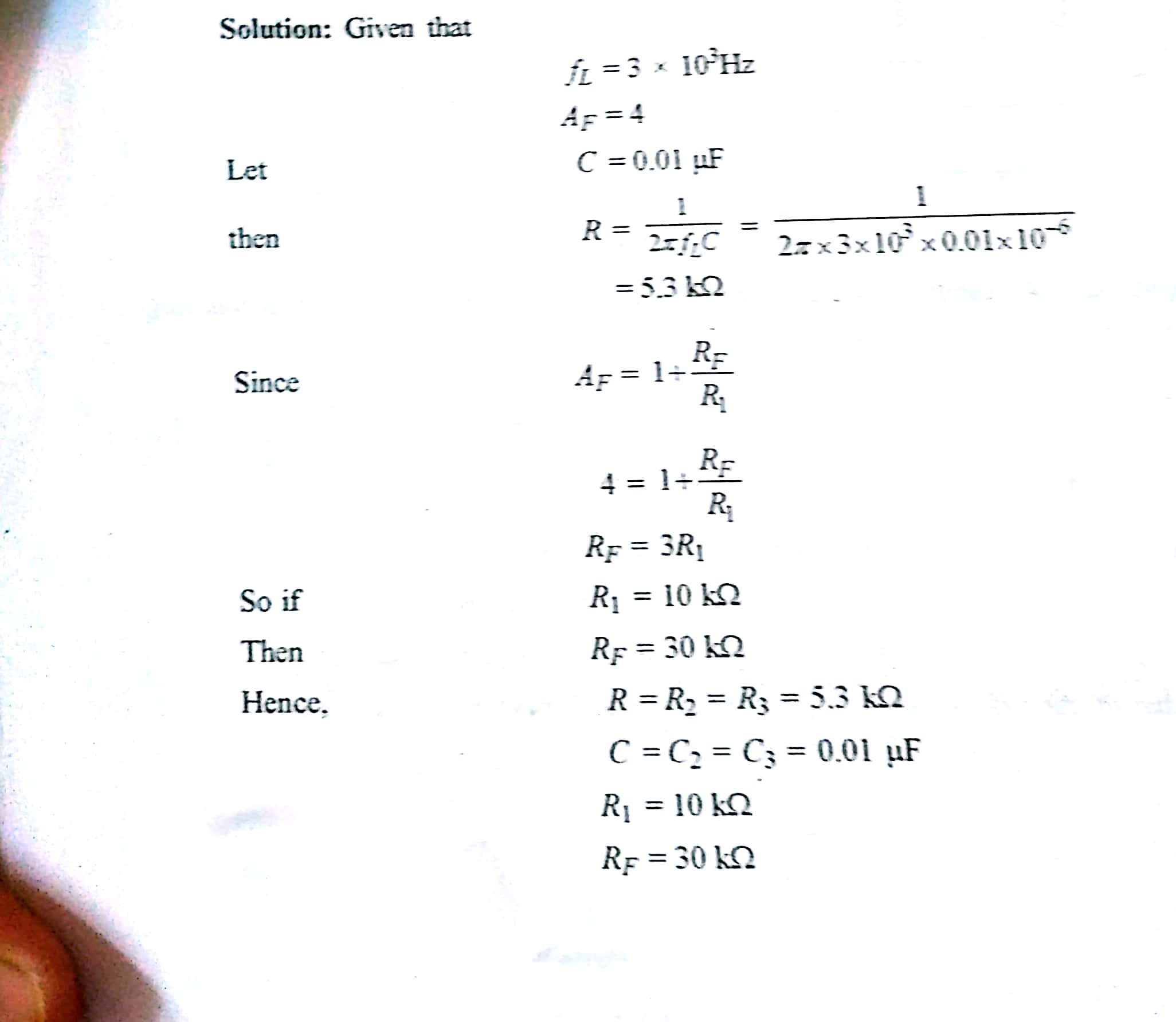 1. 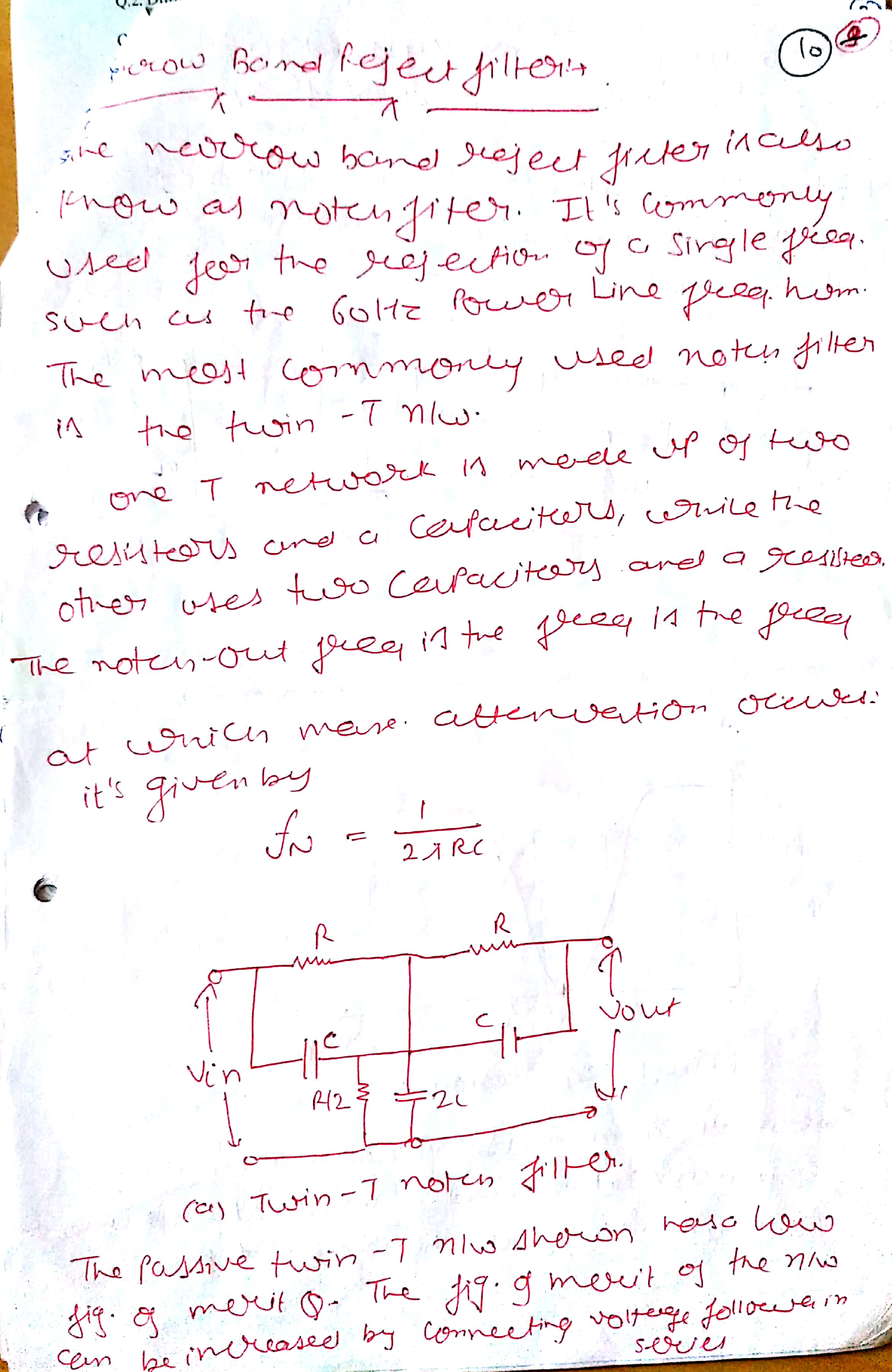 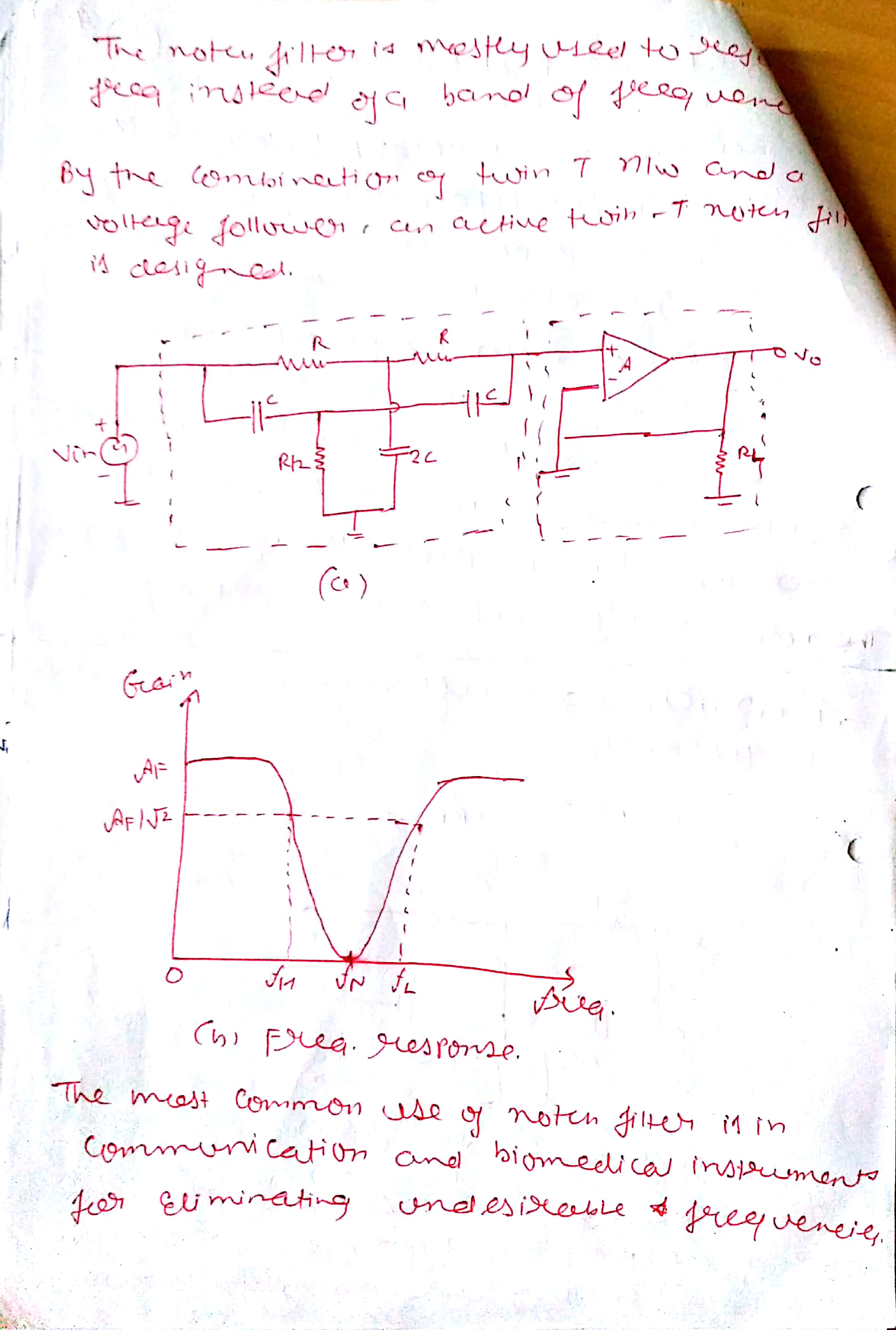 2. 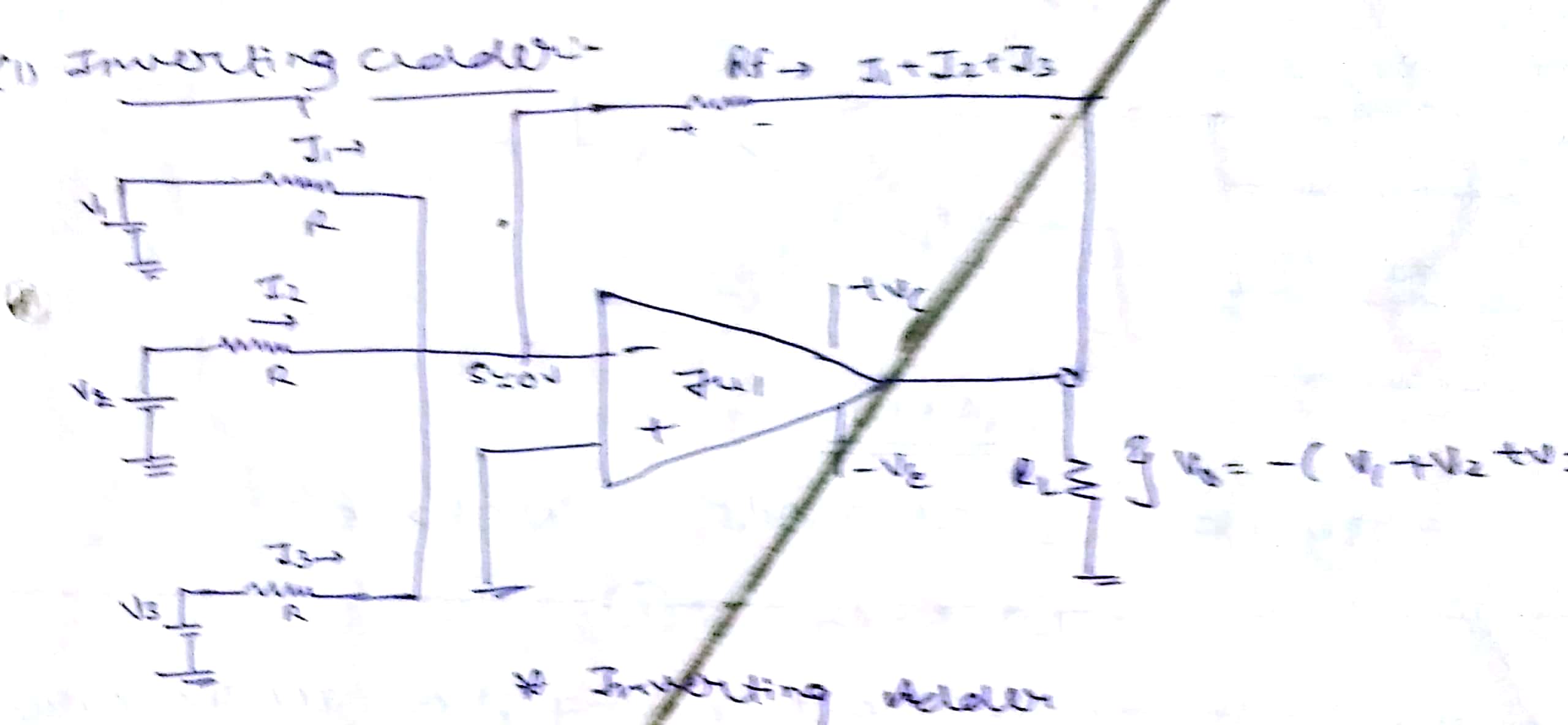 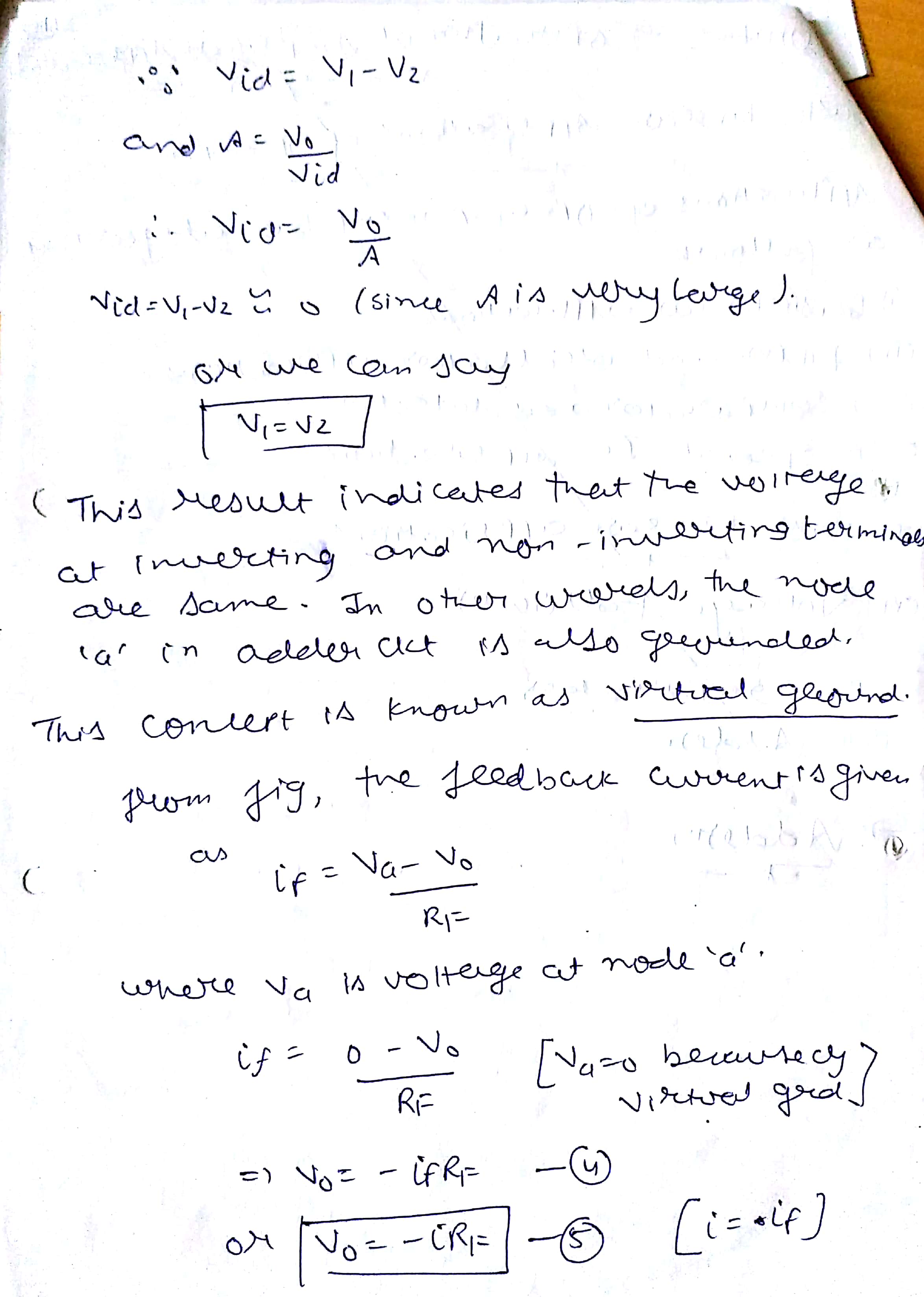 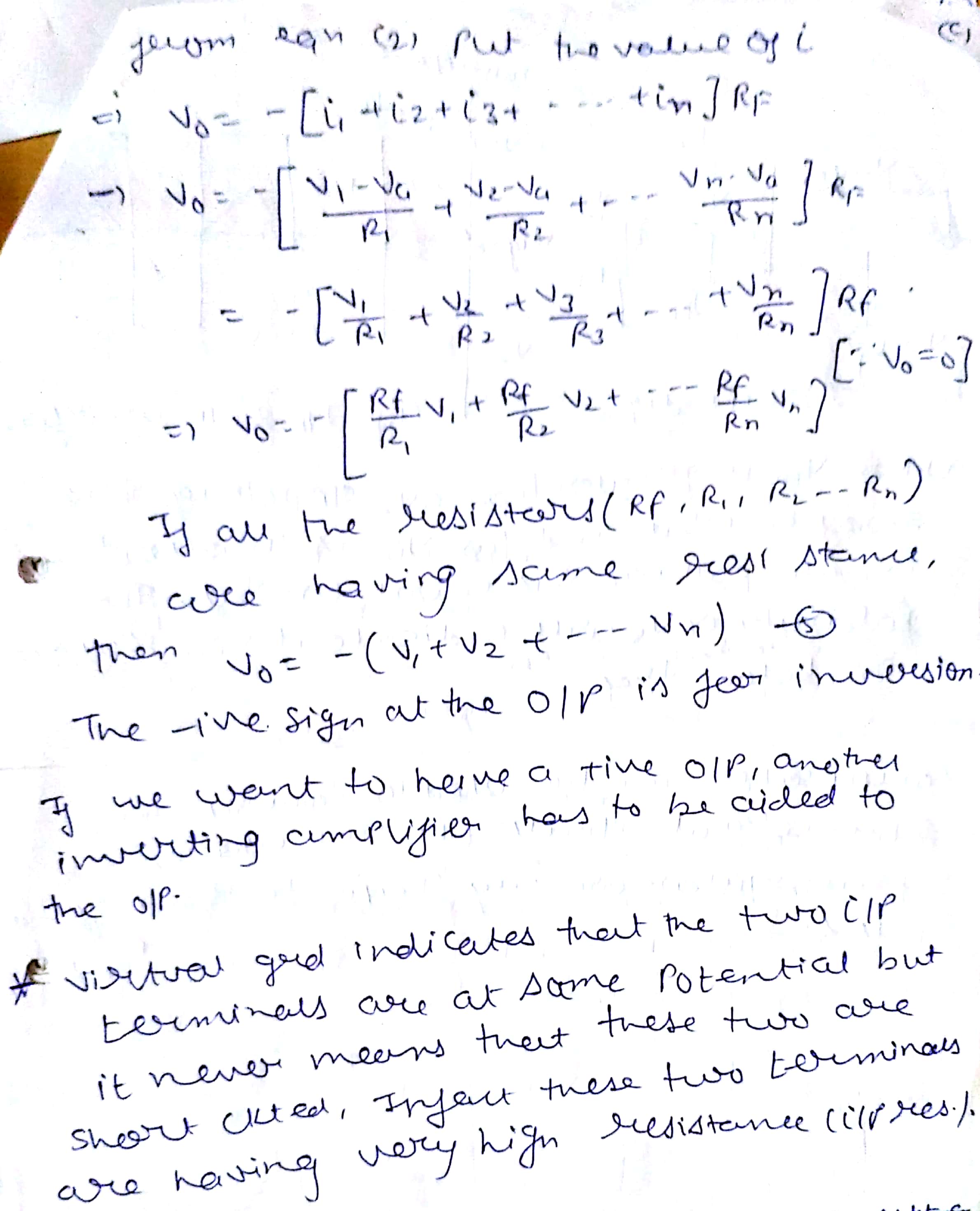 2. 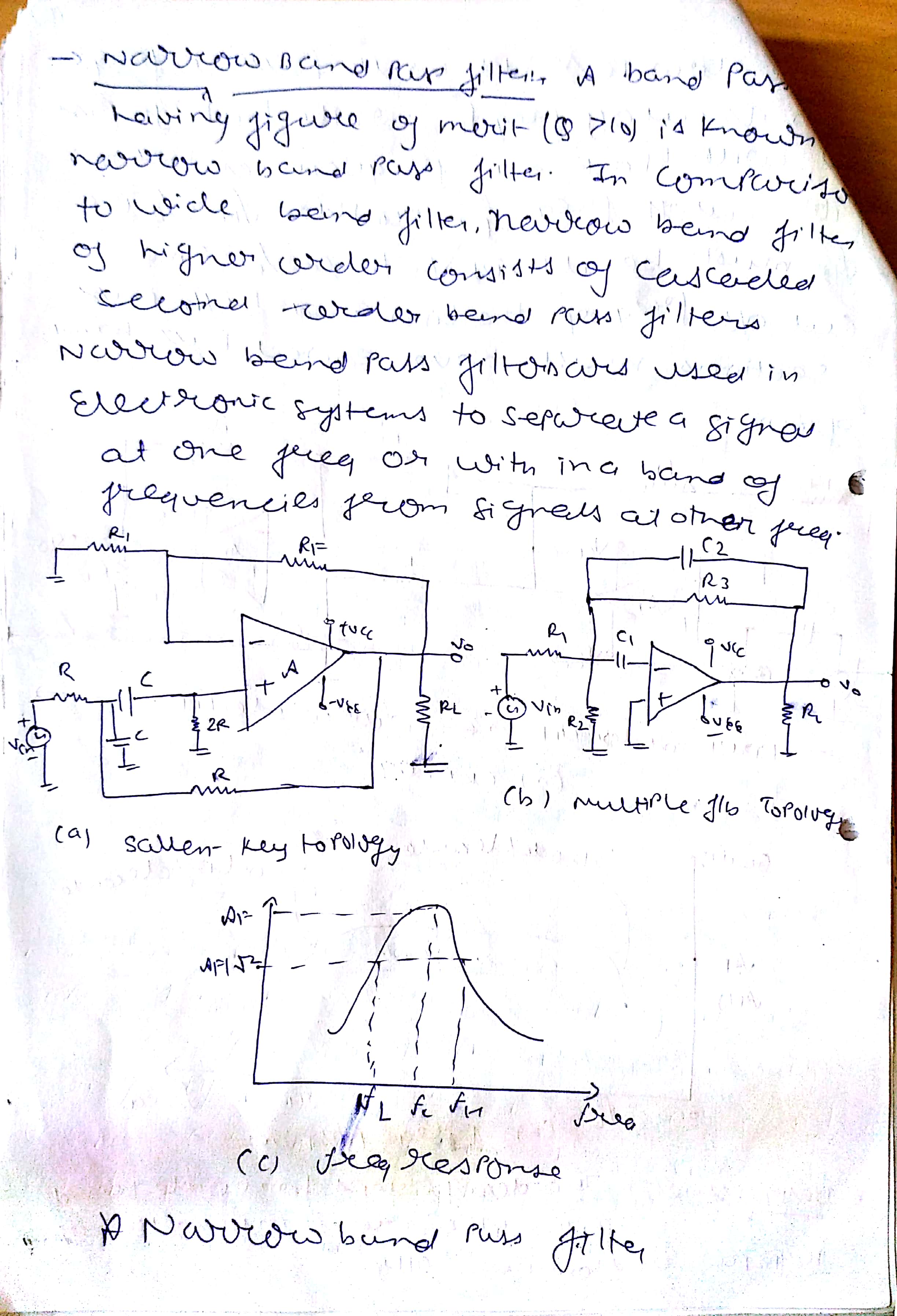 3. 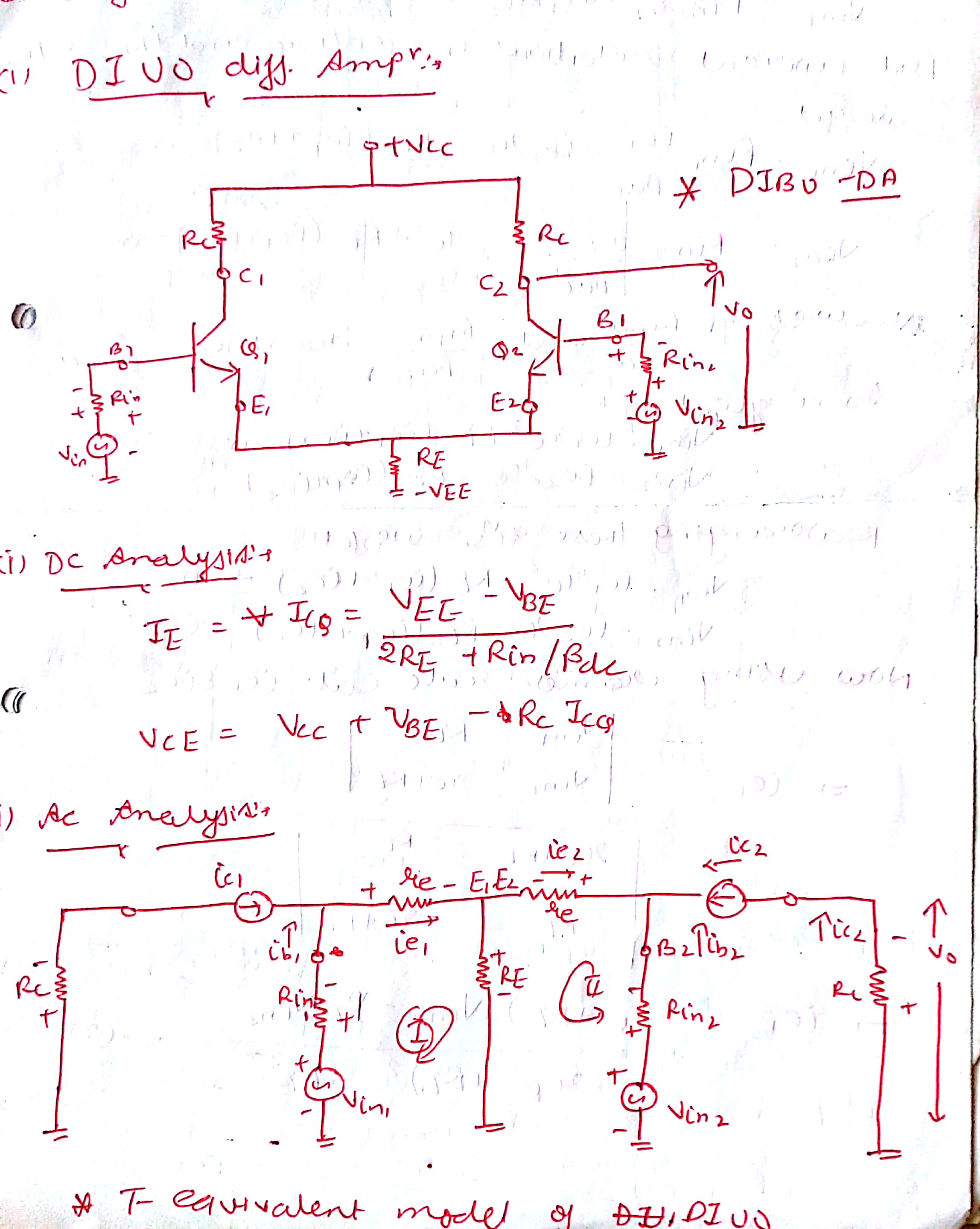 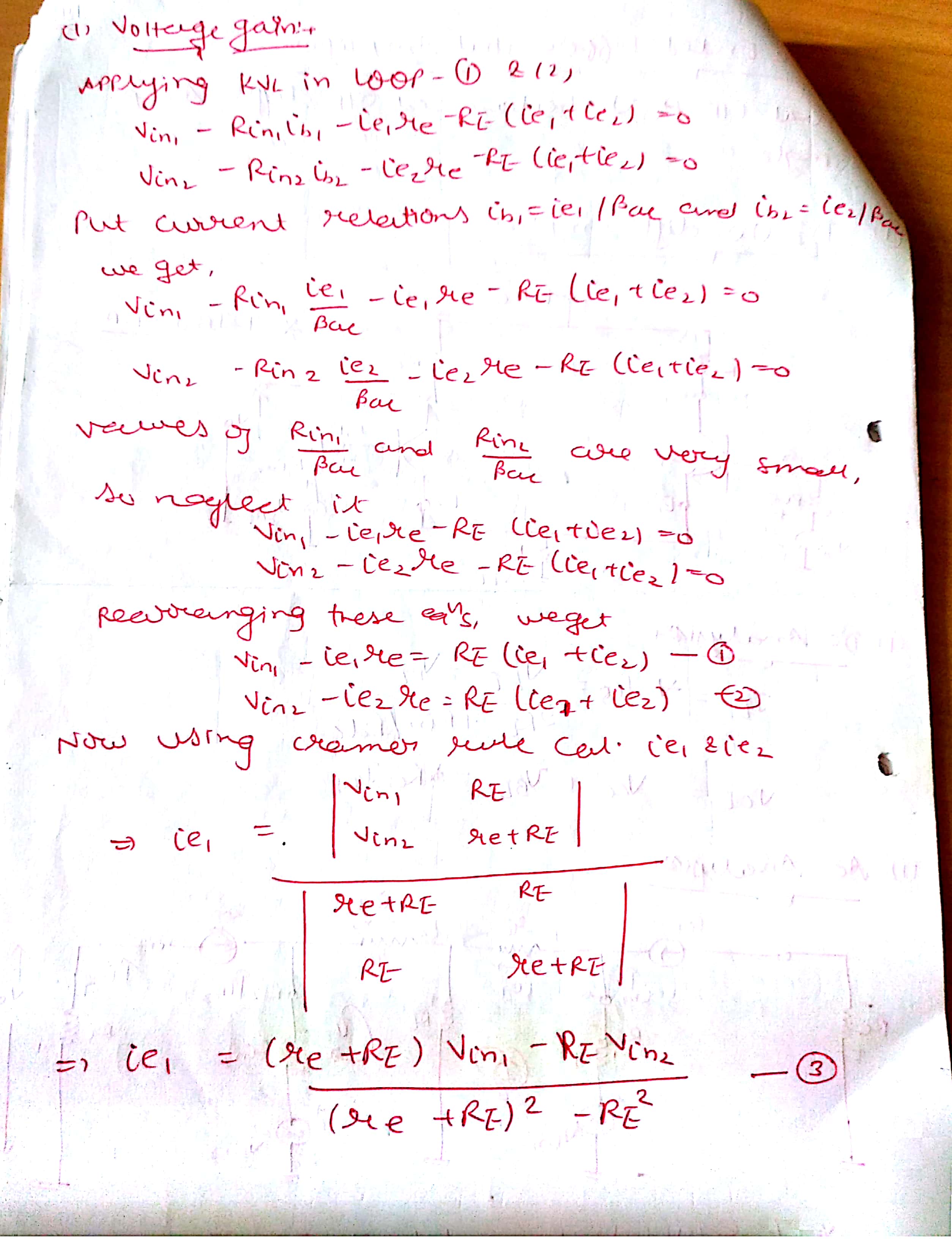 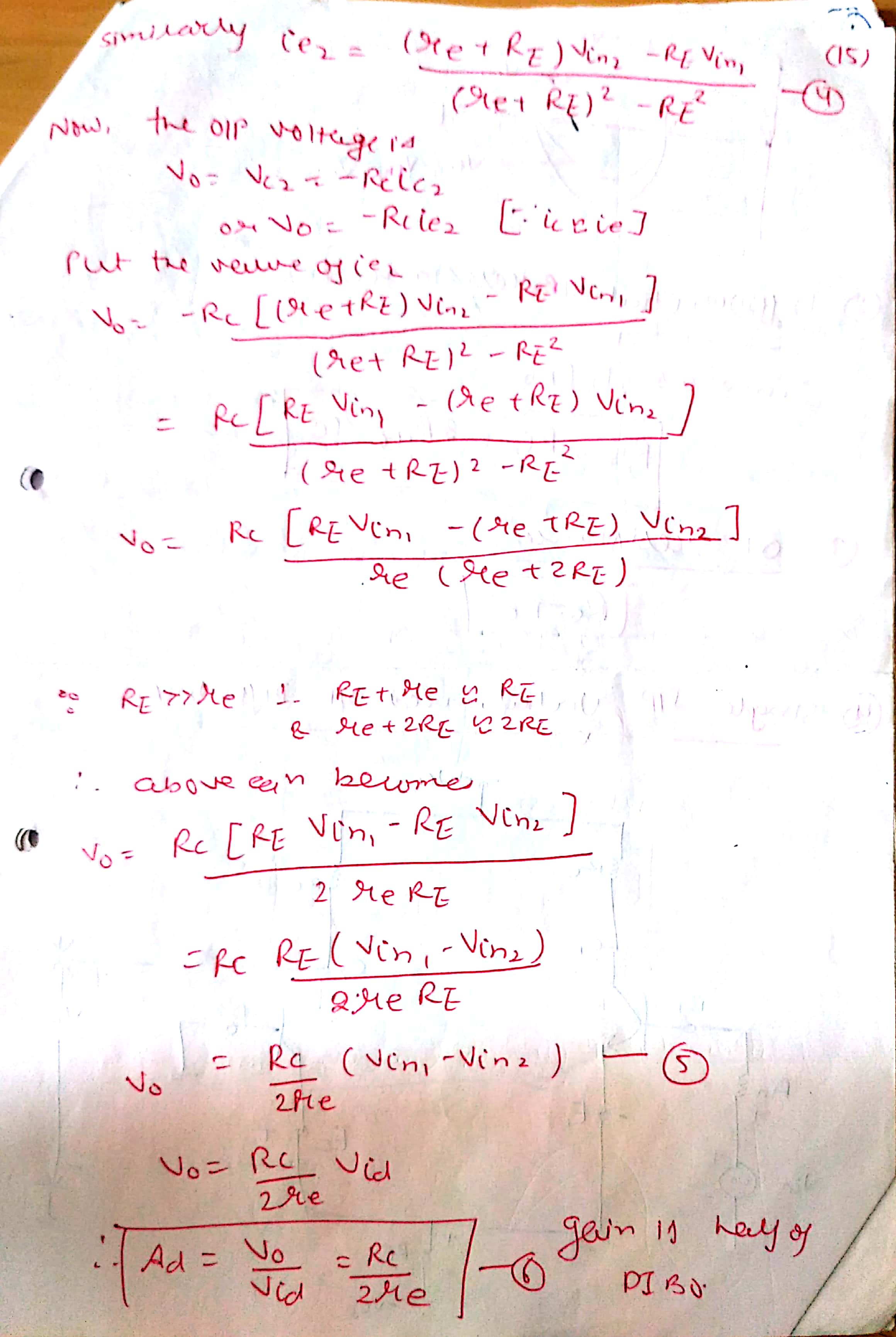 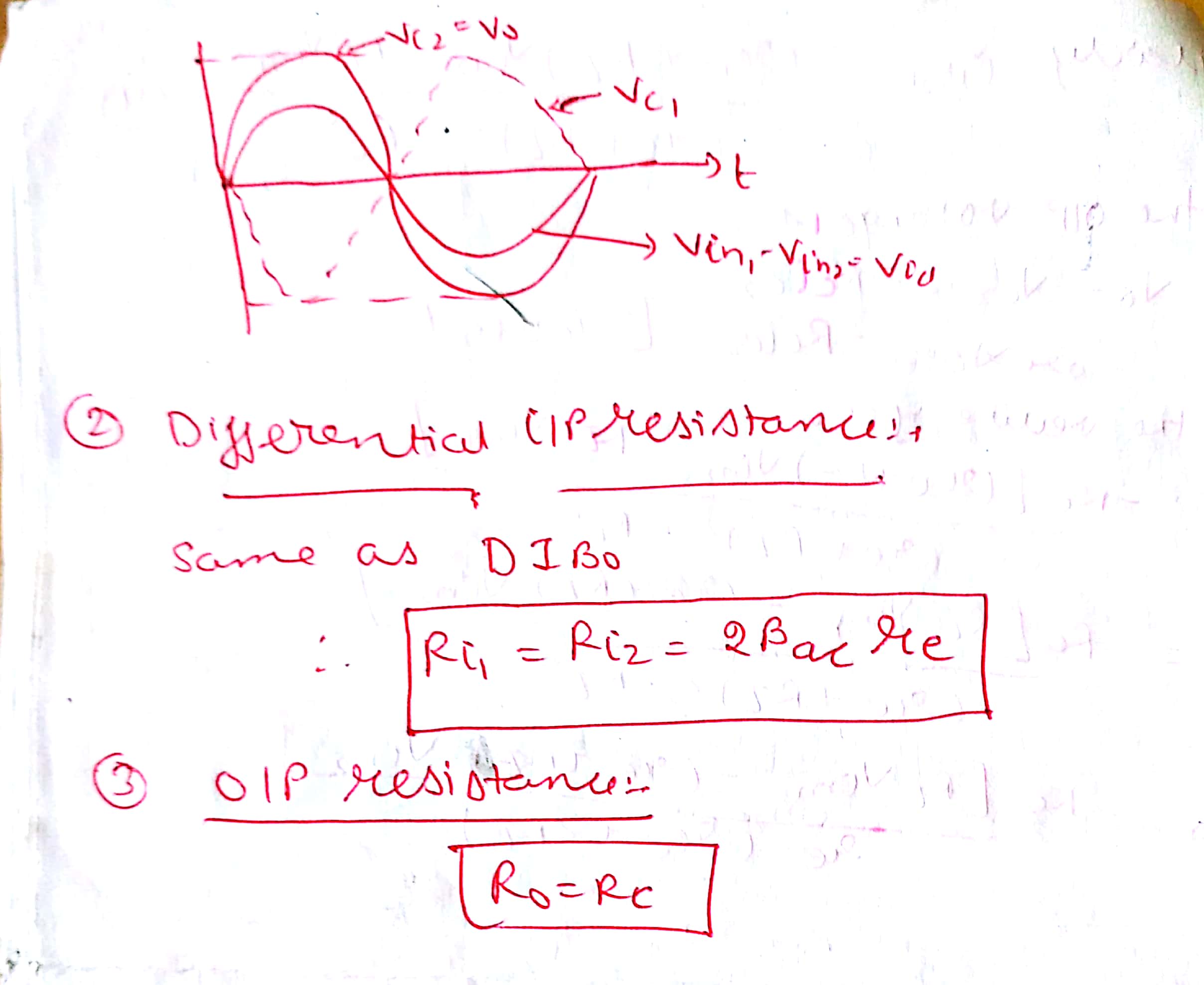 3. 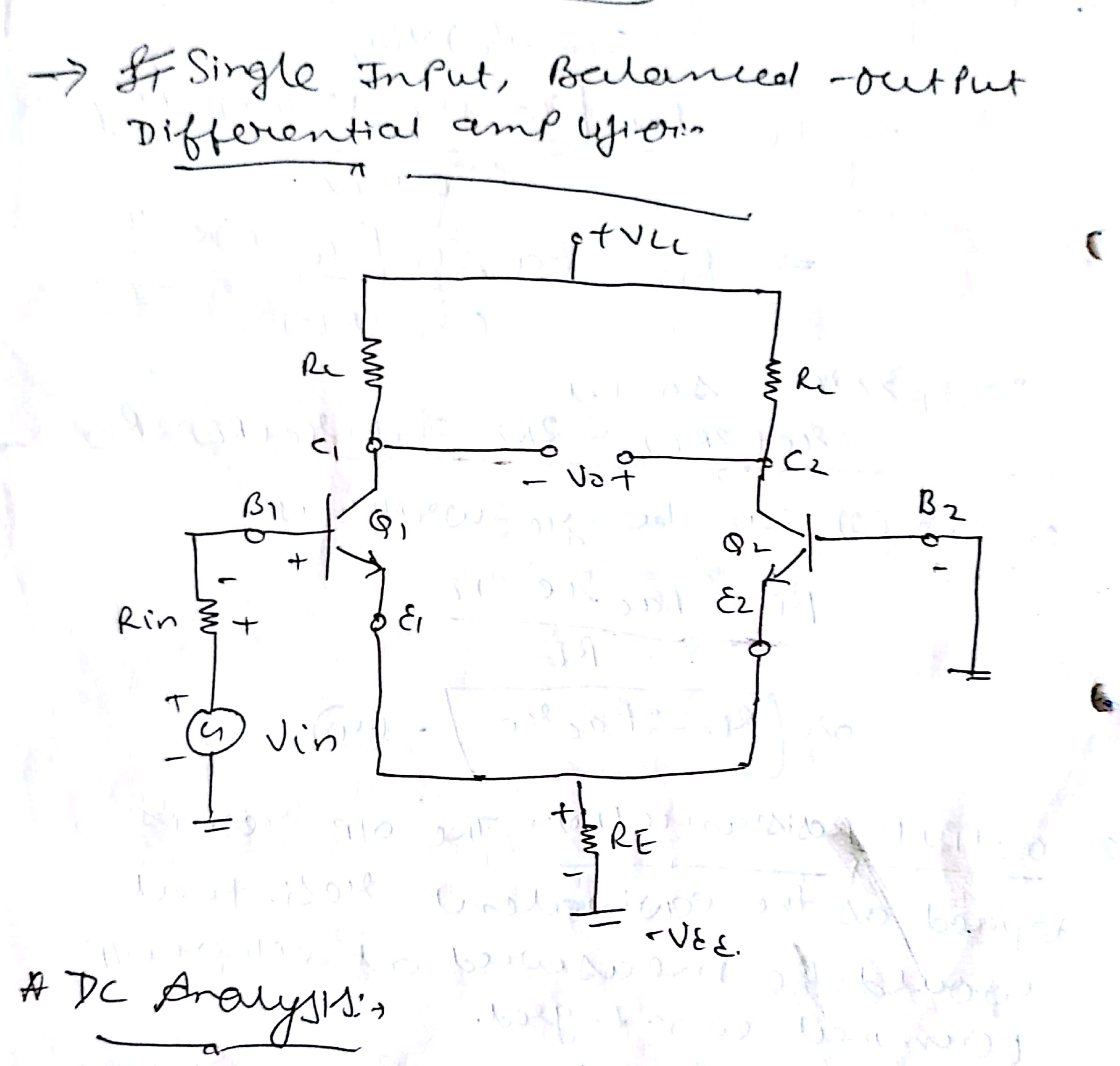 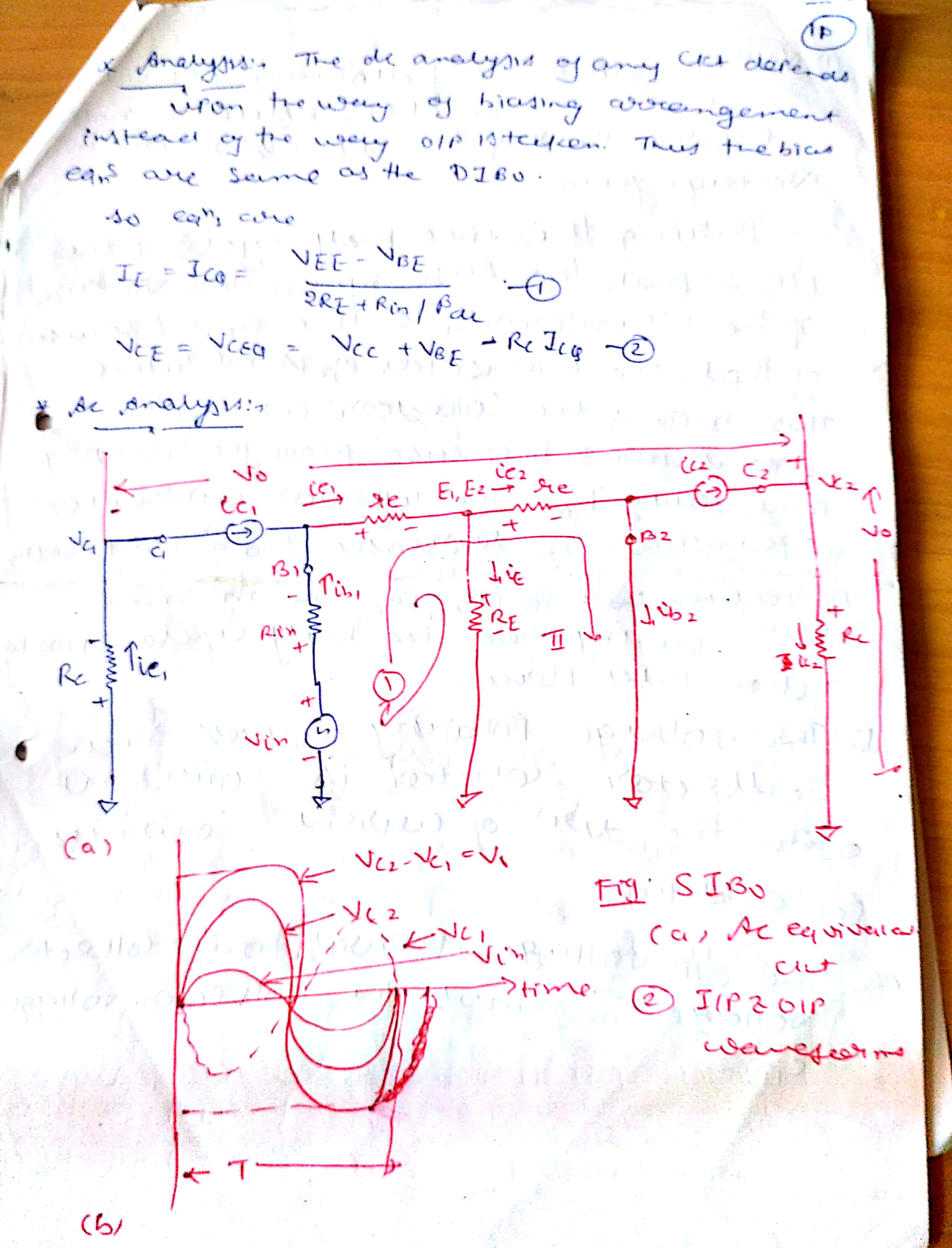 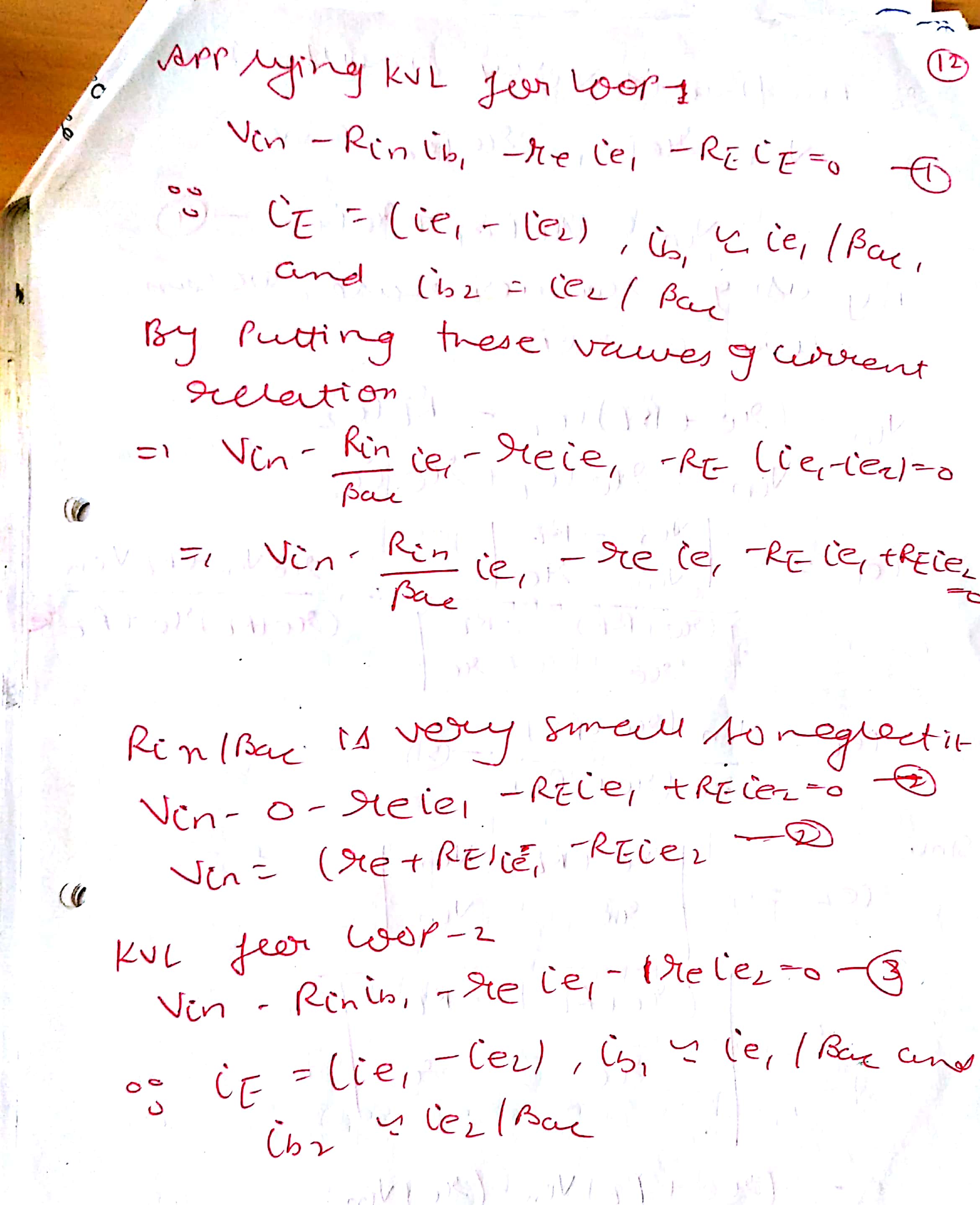 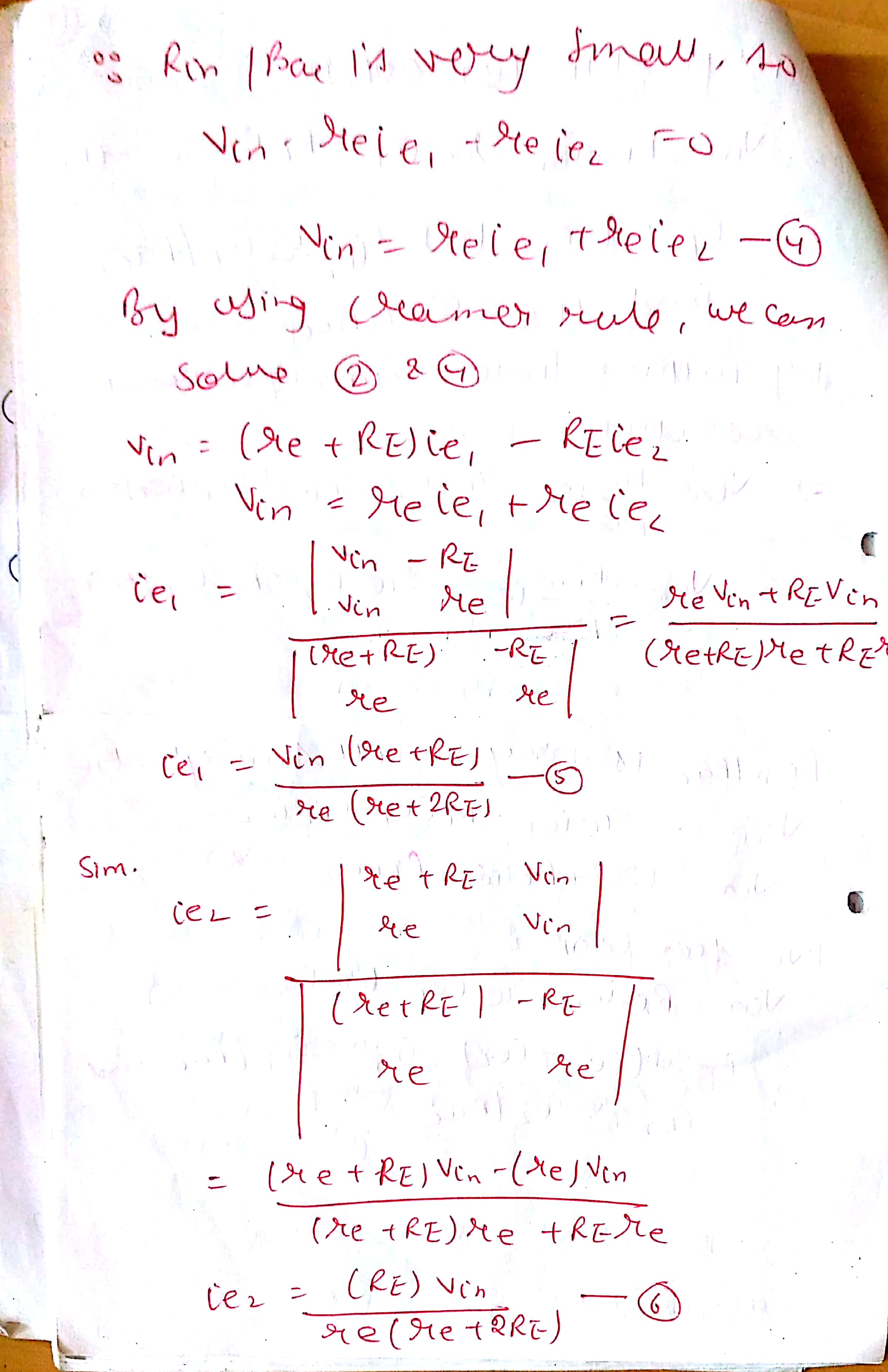 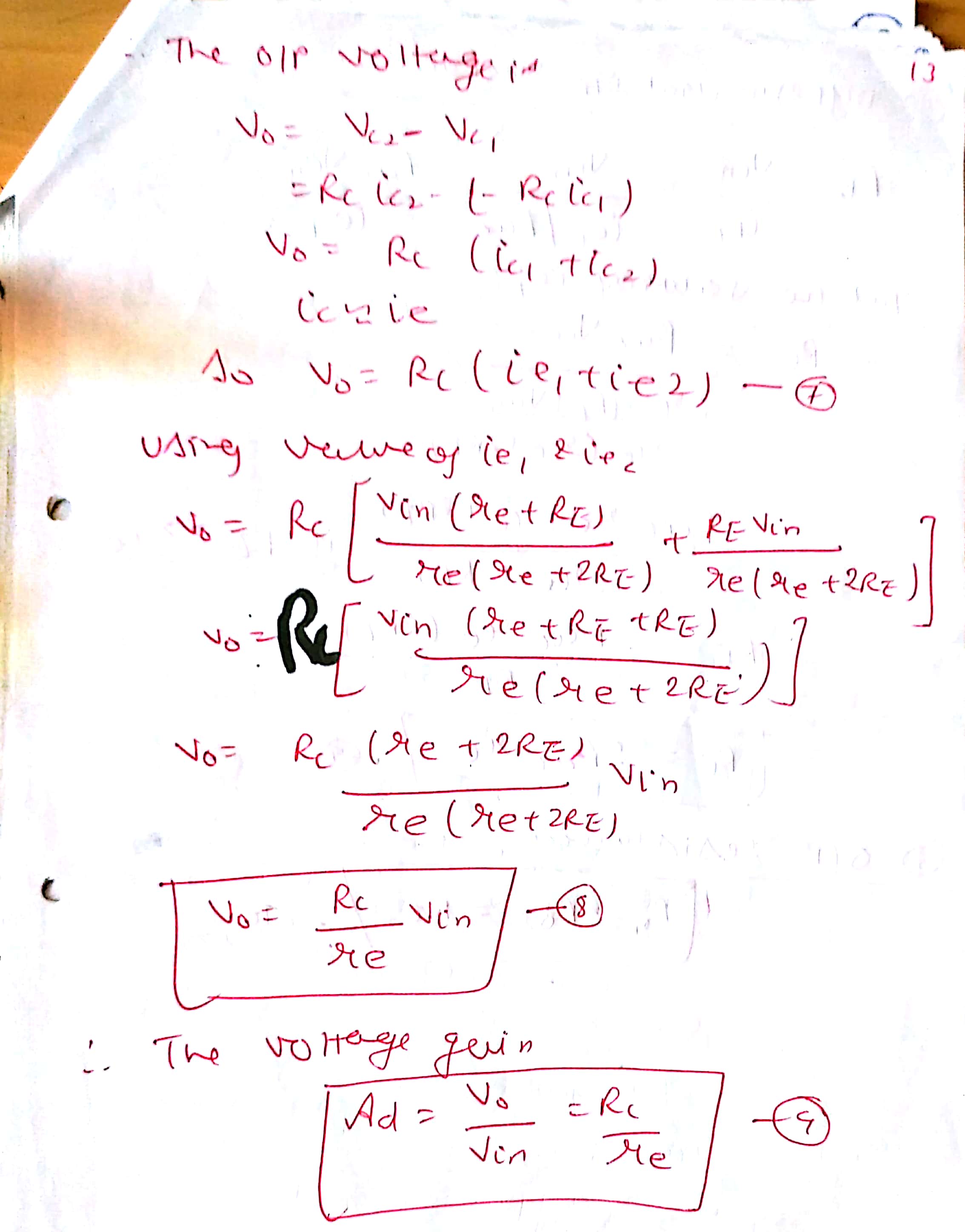 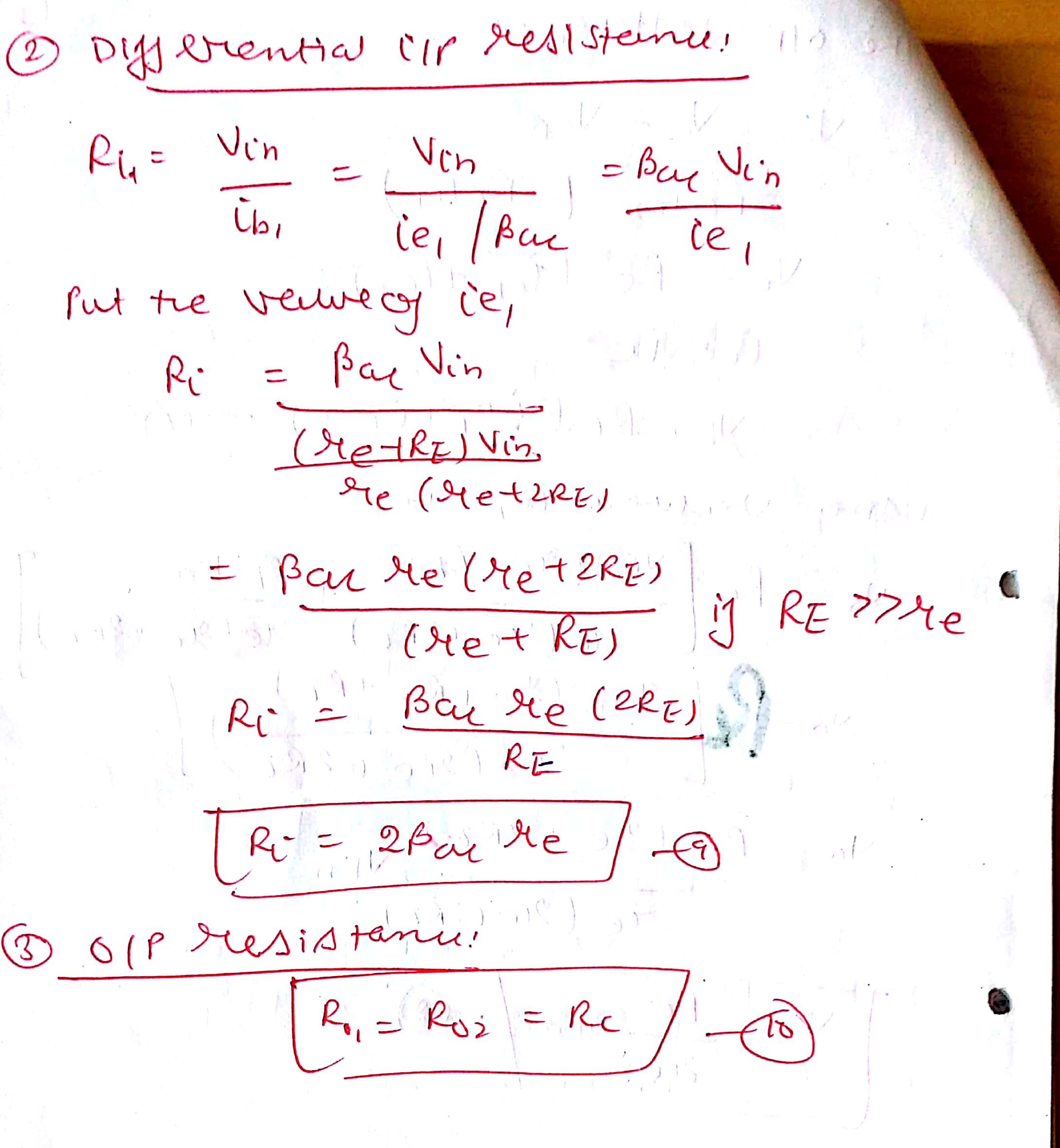 4. 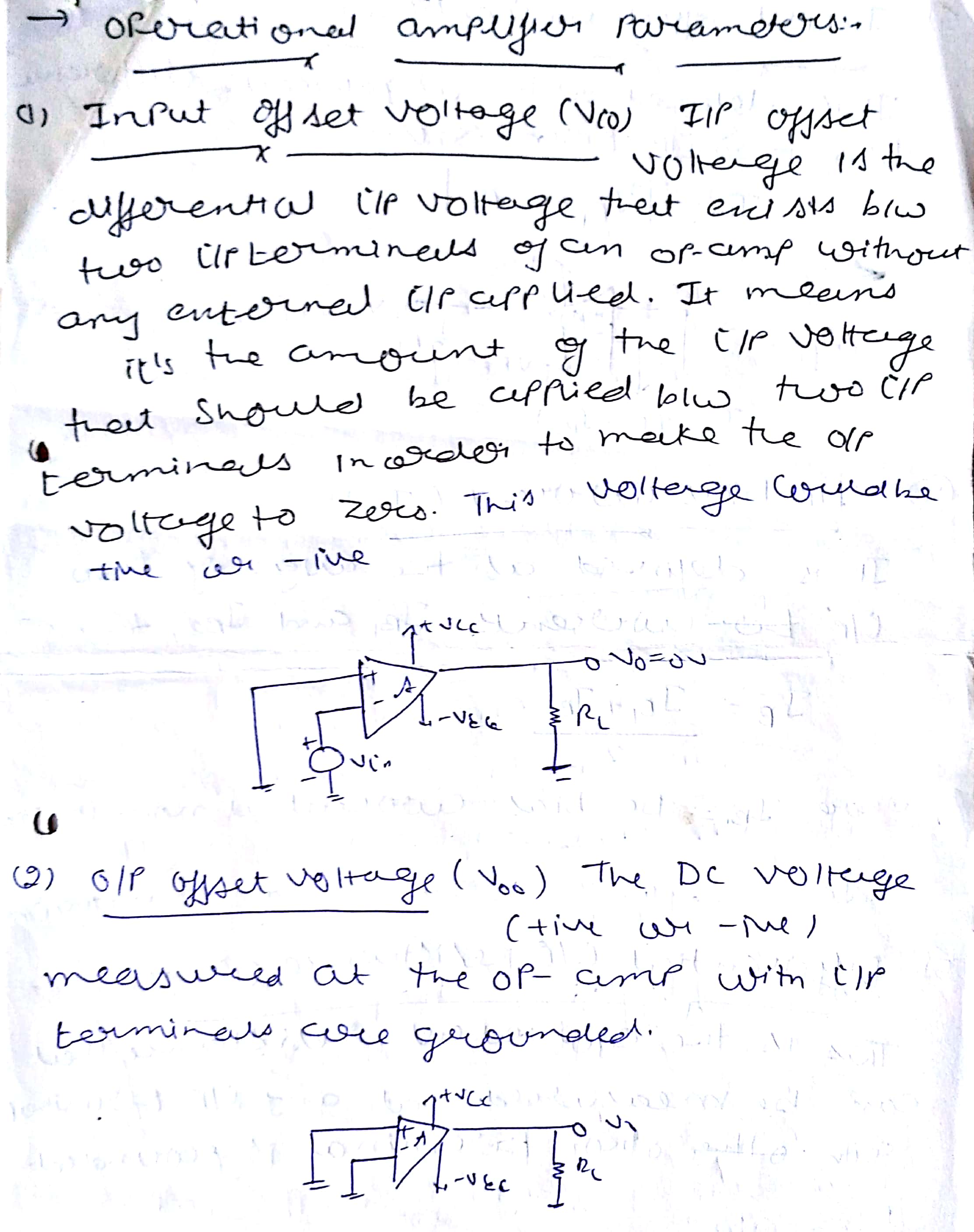 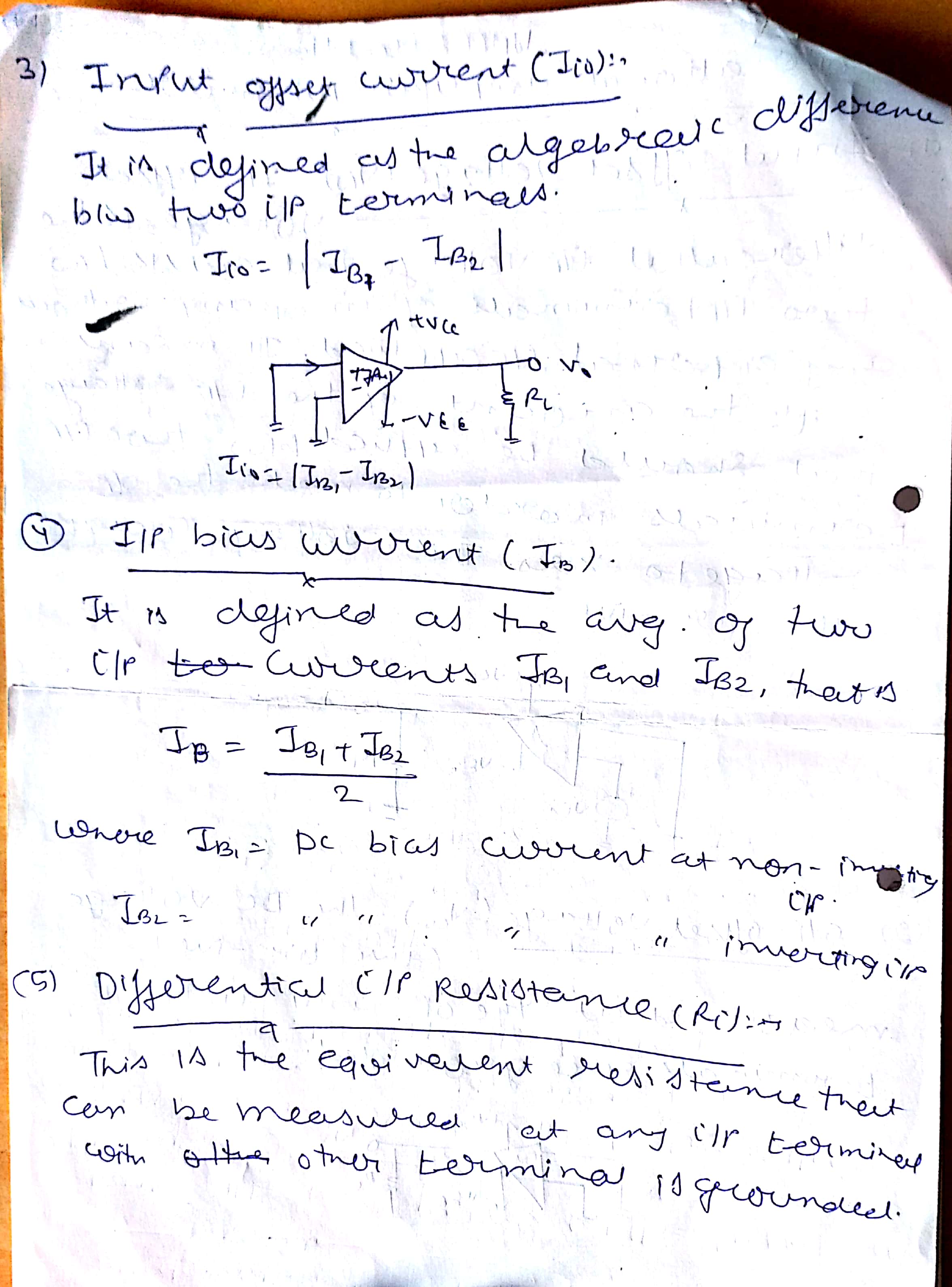 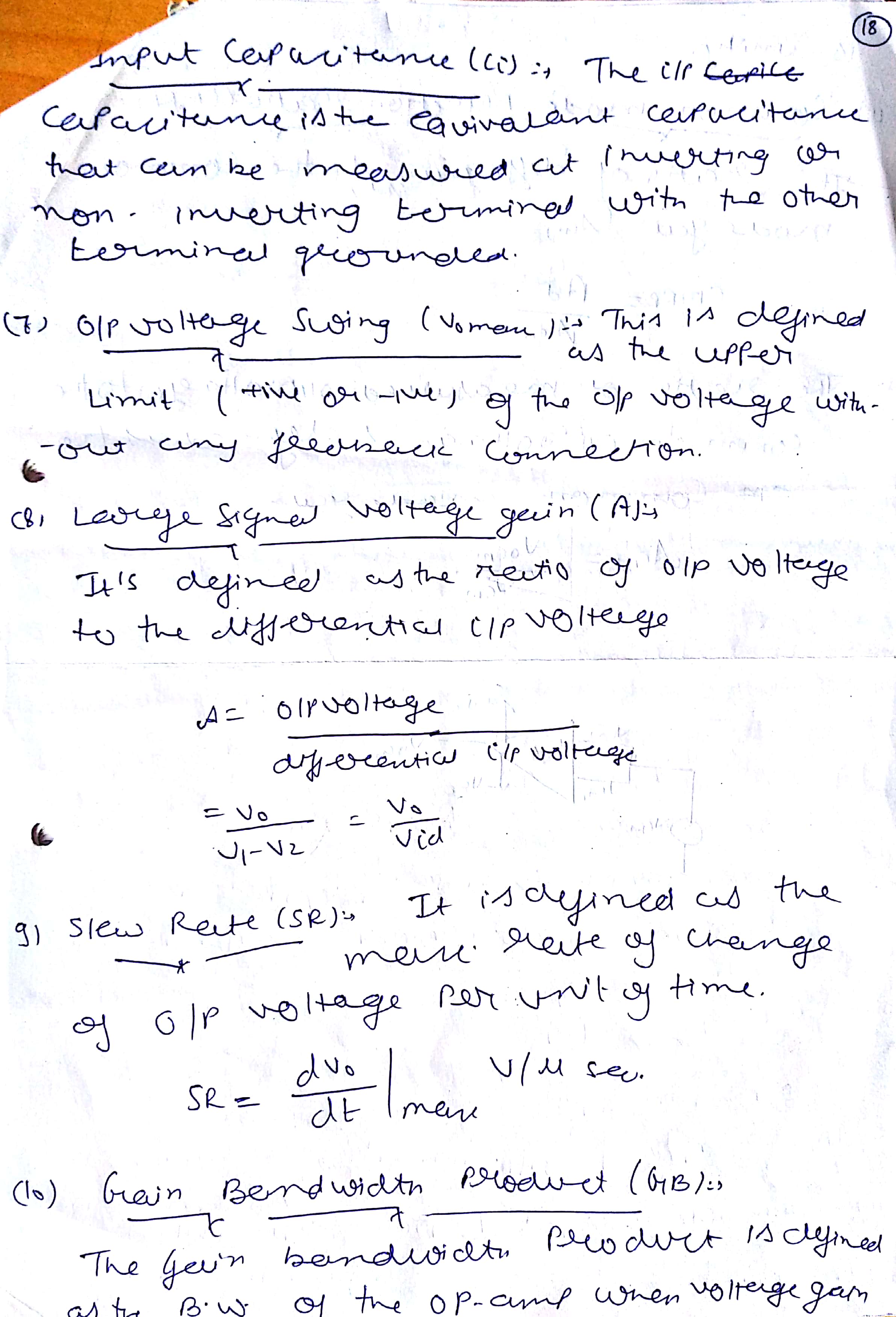 4. 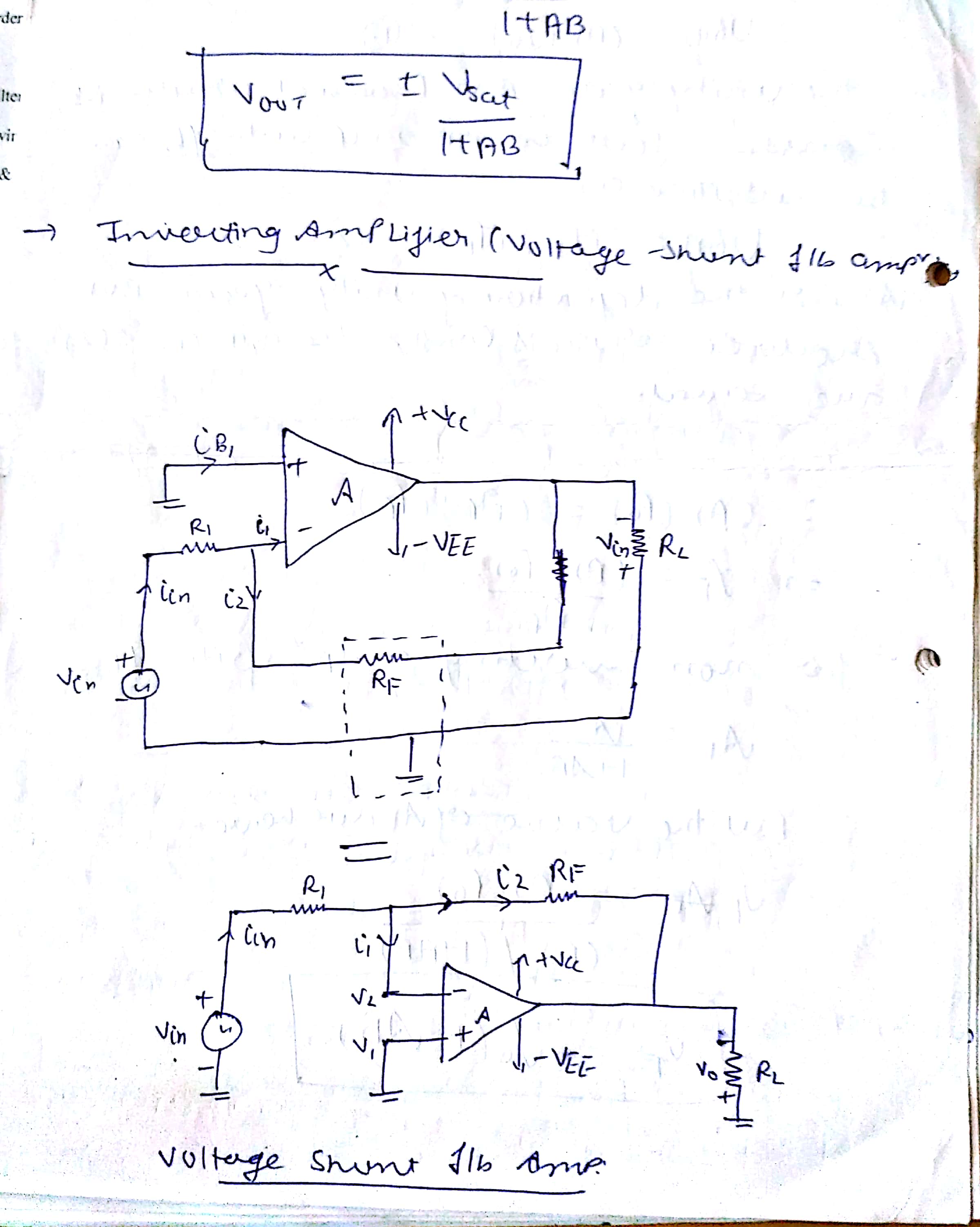 